Рамка для фотографий.          Я предлагаю Вашему вниманию изготовление рамки для фотографий, или для оформления детских работ. Для изготовления рамки нам нужен бросовый материал. Дети в детском саду, выполняют только декоративное оформление рамки, дети более старшего возраста могут выполнить работу от начала до конца. При планировании  необходимо учитывать возрастные особенности детей:правильно распределять время работы в сочетании с кратковременным отдыхом;продумывать тематику предстоящей поделки с учетом имеющихся навыков и уменийпроцесс труда должен вызывать у детей только положительные эмоции;дети должны быть уверены в помощи педагога, если у них возникают какие-либо трудности с выполнением работы;если работа требует  сложных манипуляций в подготовительной стадии, например, проколоть отверстия нагретым шилом, необходимо, чтобы эту предварительную работу выполнил взрослый.         Бросовый материал интересны в работе, помогут развивать творческое мастерство, сенсомоторные реакции.Цель: изготовление рамки для фотографии в подарок маме с использованием бросового материала, развитие творческих и конструктивных способностей детей, формирование основ экологической культуры, воспитание бережного отношения к природе.Для работы мне потребуются материалы и инструменты: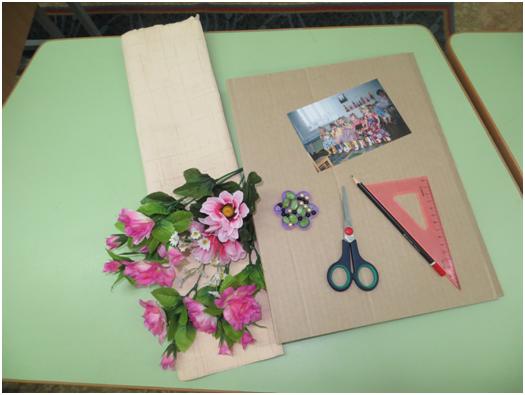 расчертить и вырезать из картина рамку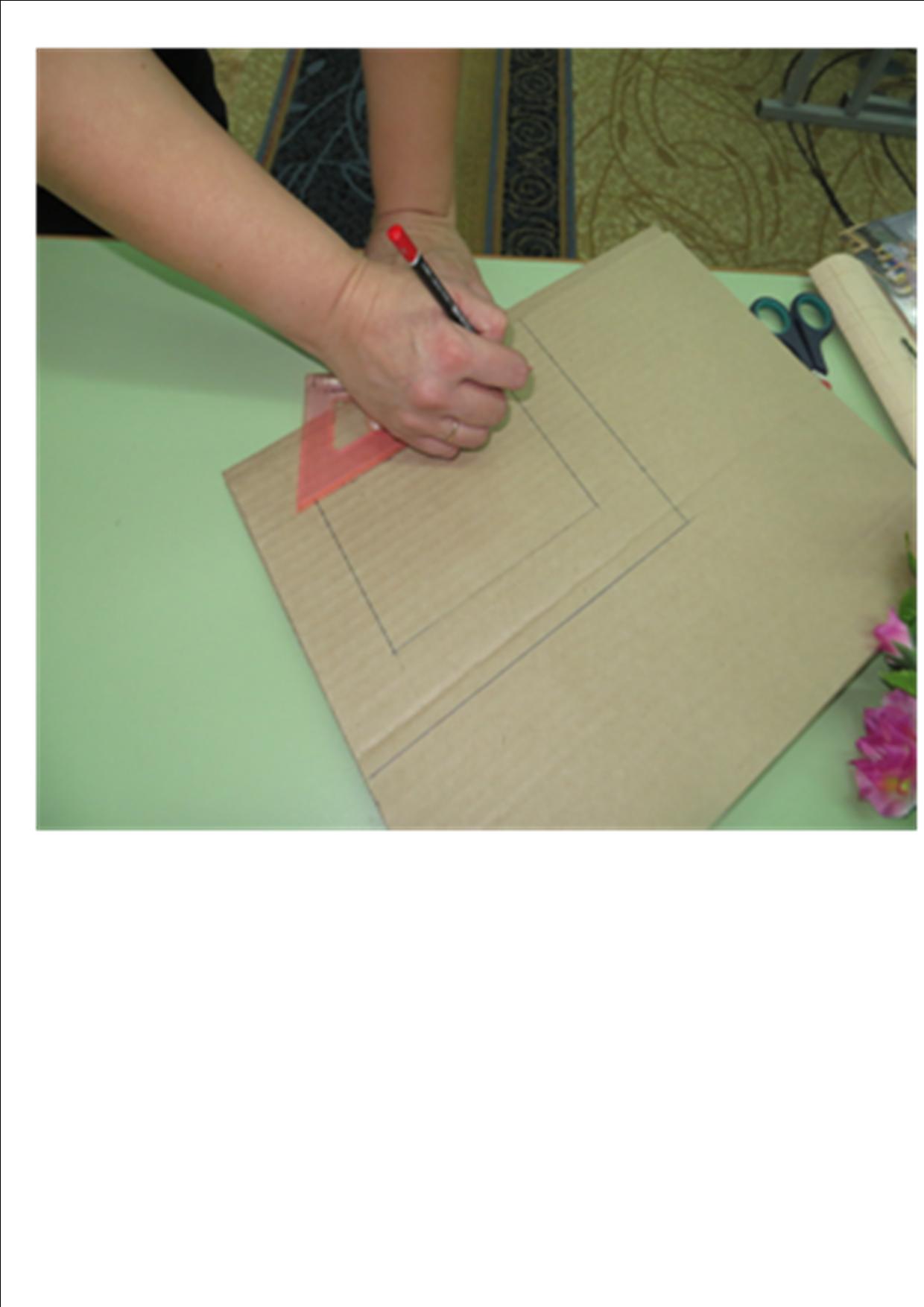 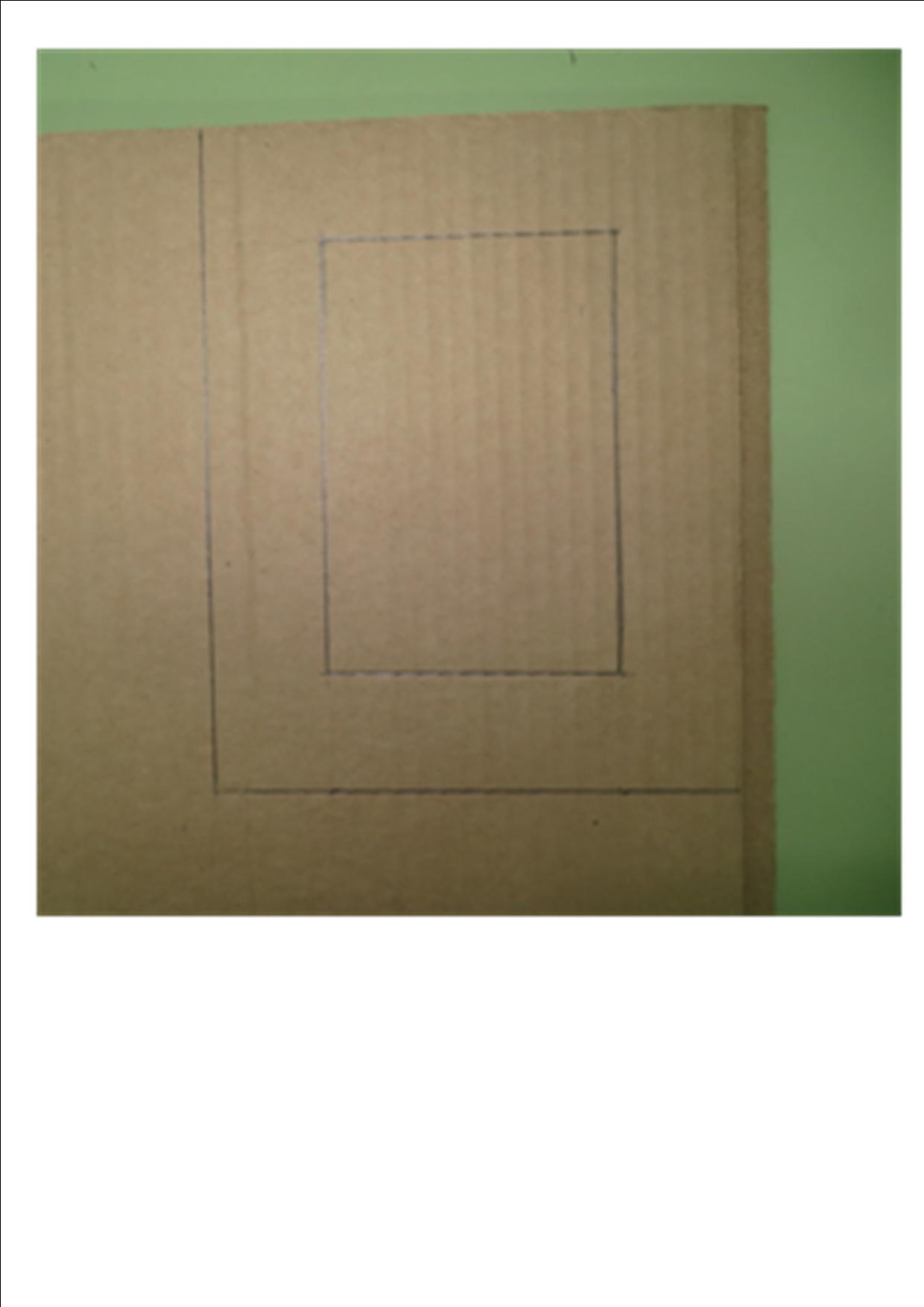 2.  нарезать из обоев полоски 18см x 9см –  2шт. ,  22,5см х9см. – 2 шт3. обернуть края рамки полосами из обоев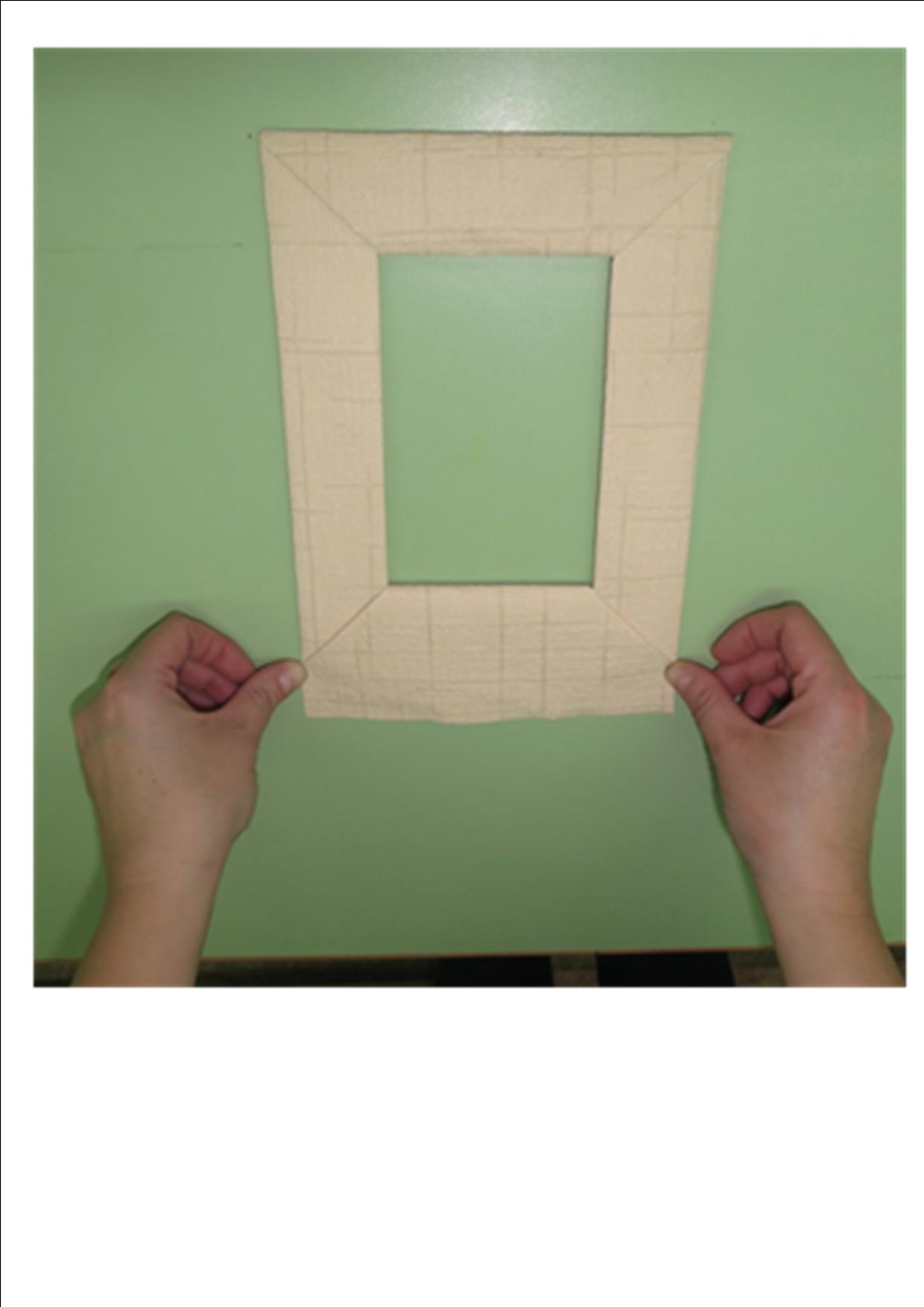 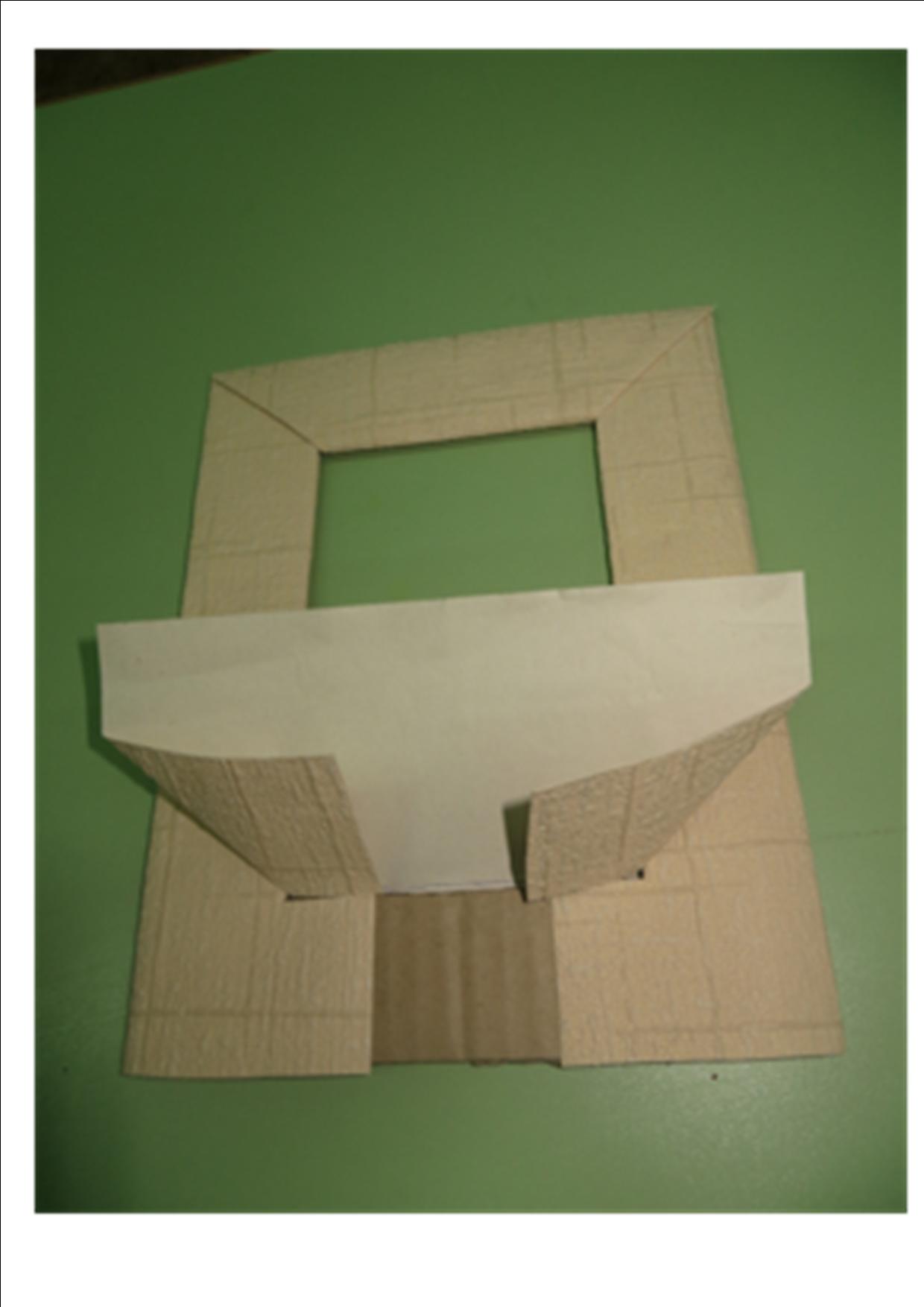 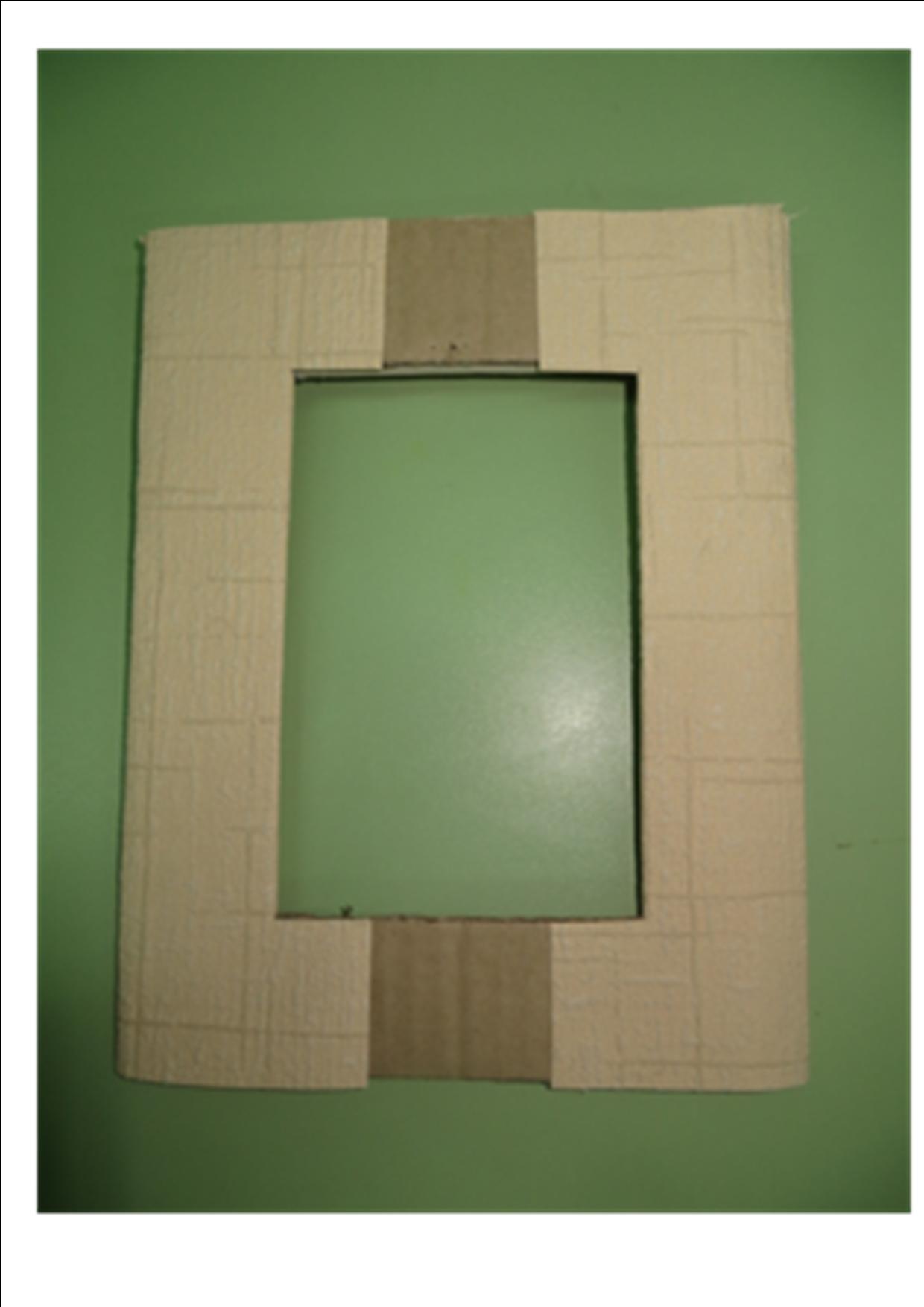 4. с  обратной стороны приклеить картон размером 20см на 14см., промазав с трёх сторон клеем по краям (карман для фото)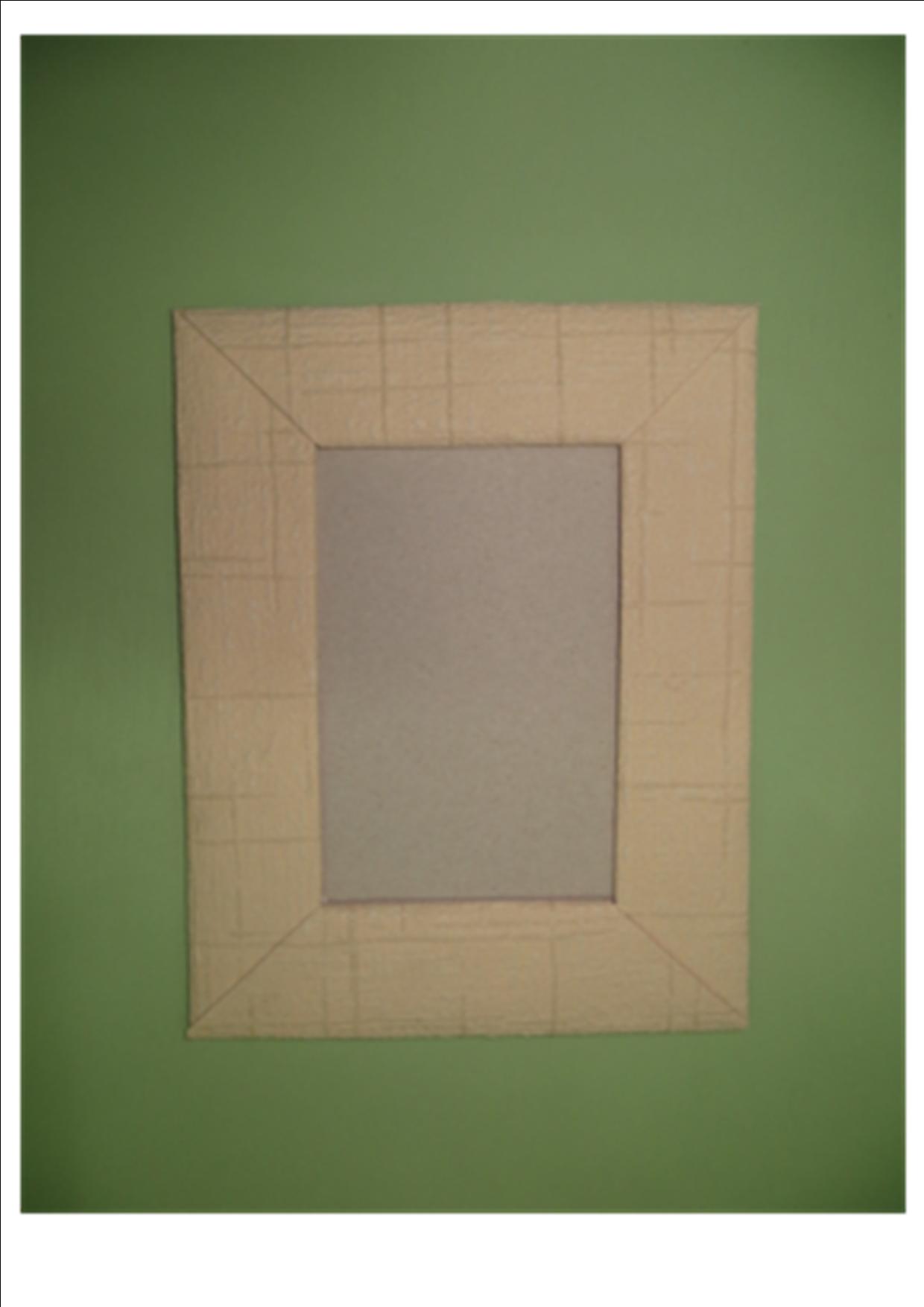 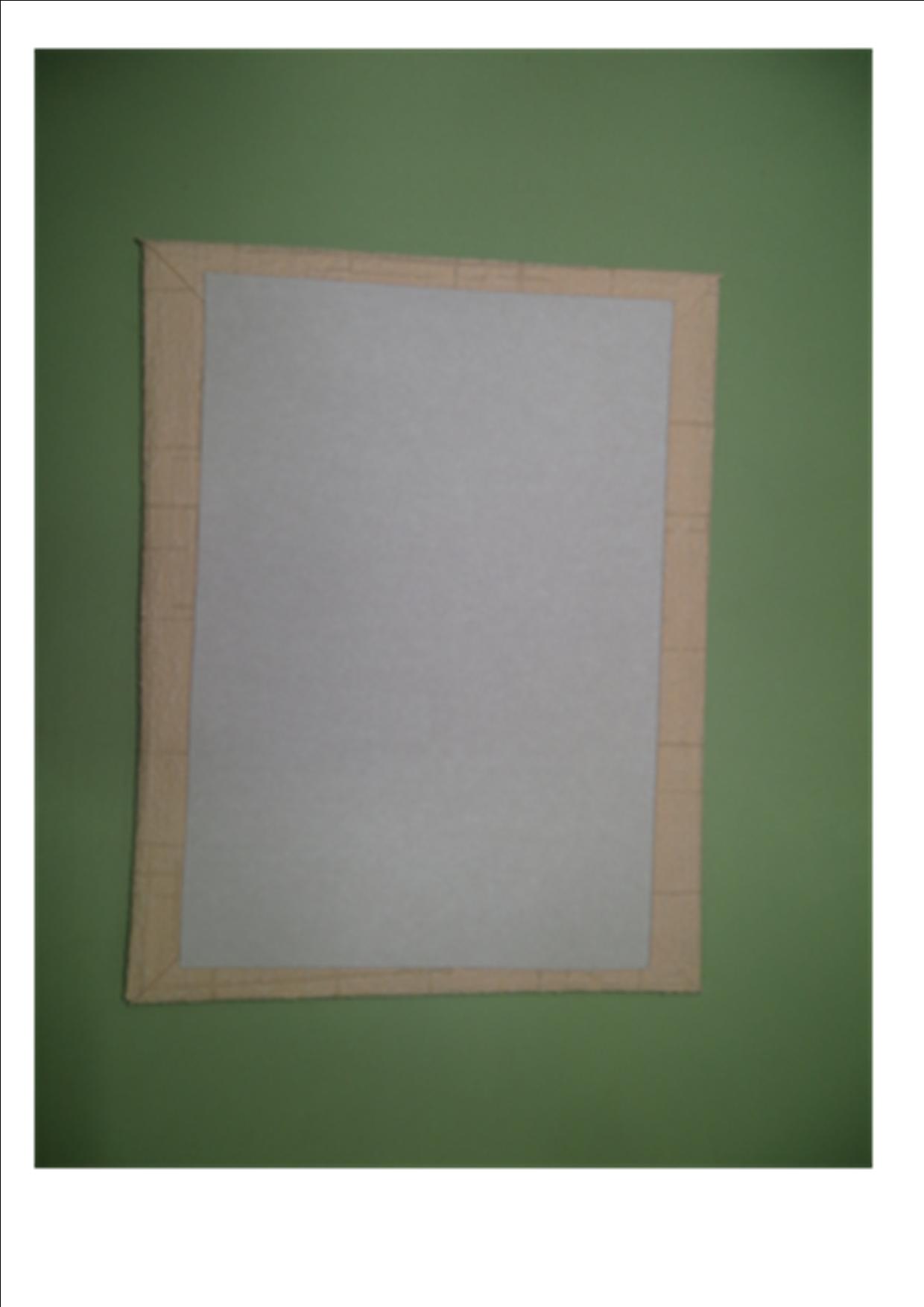 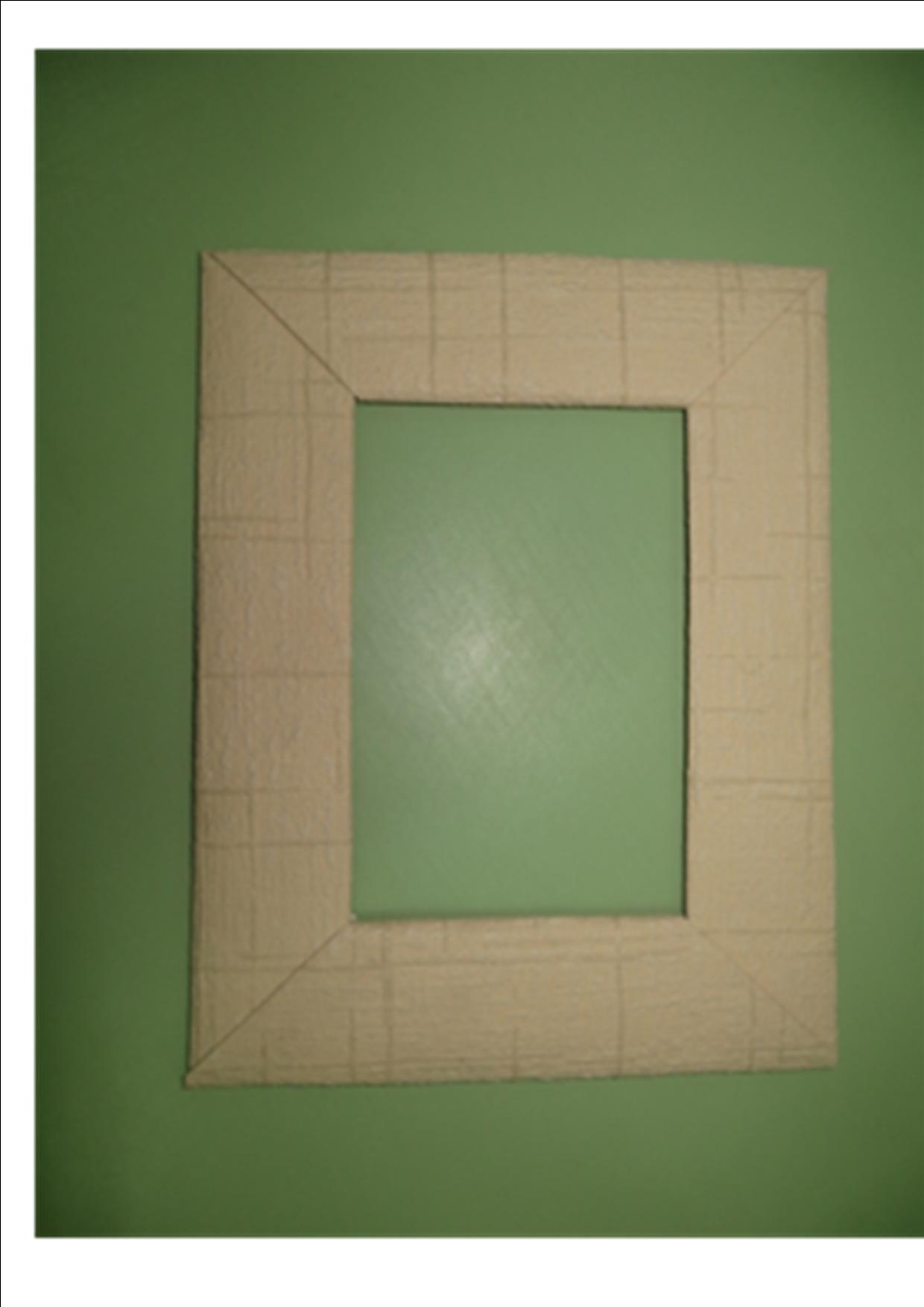 5 начинаем декорировать, берём цветы, клей. Выкладываем основной  рисунок на рамке, примеряем, затем приклеиваем.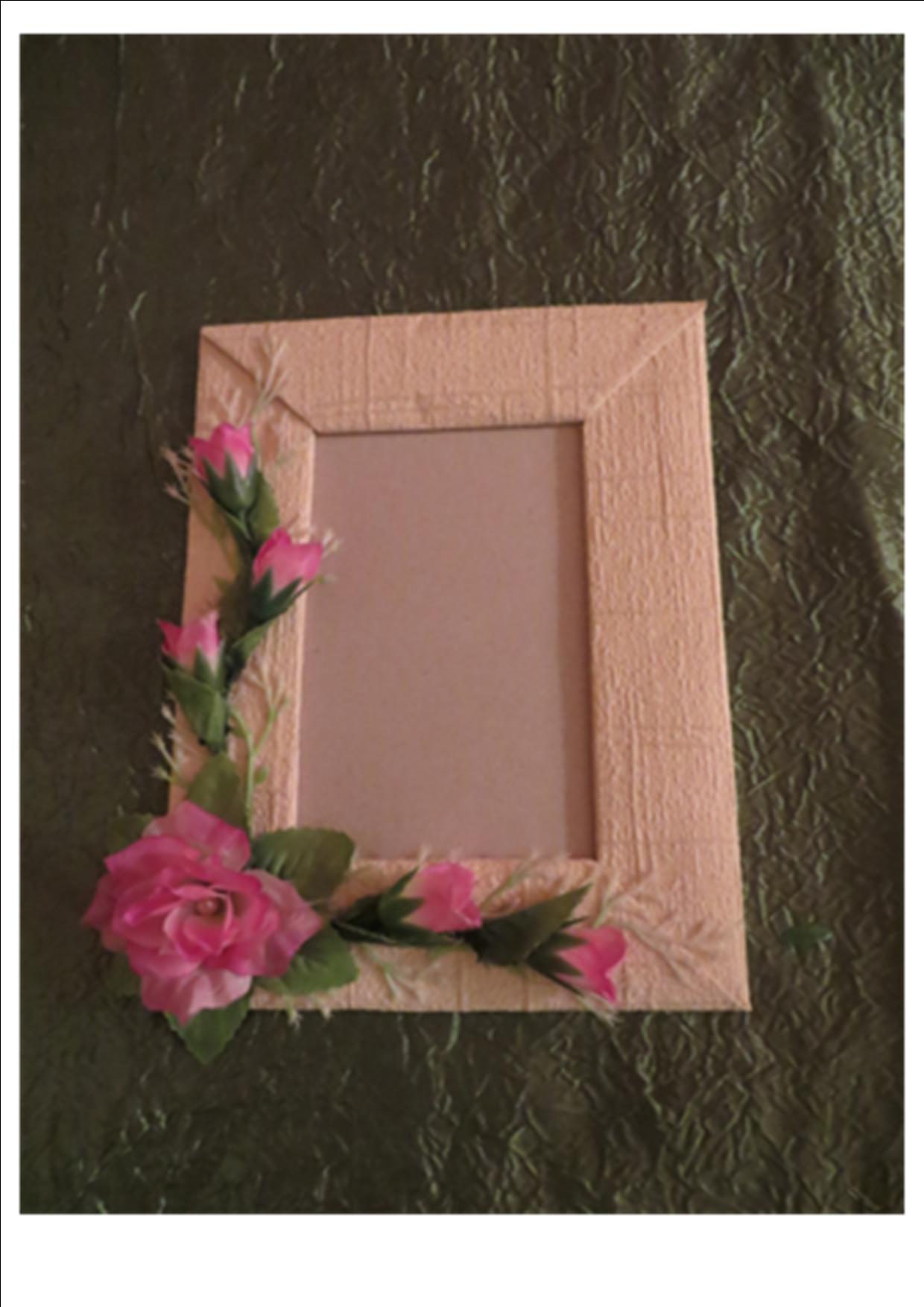 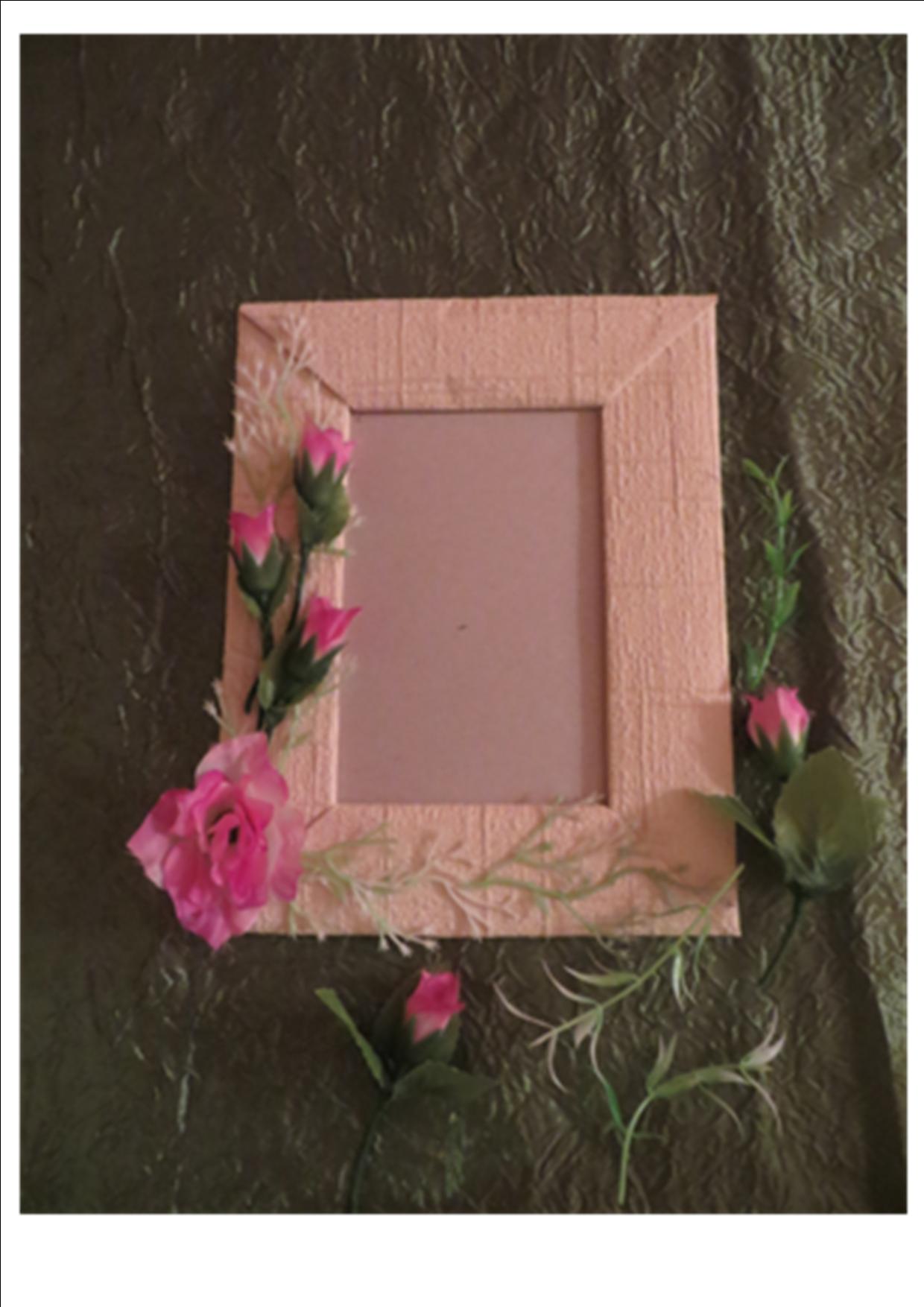 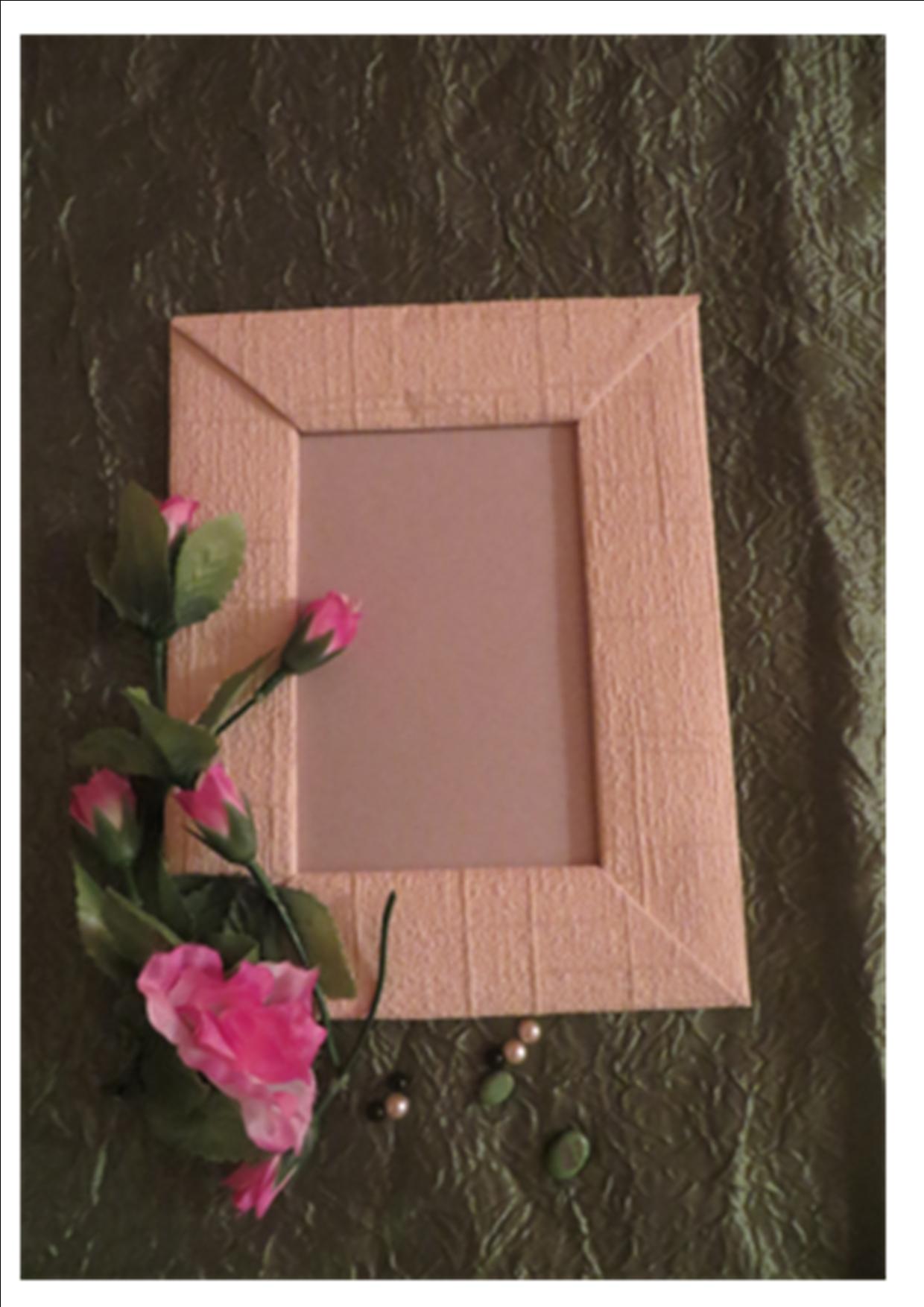 6. В конце работы дополняем рисунок бусинками и бисером и рамка готова.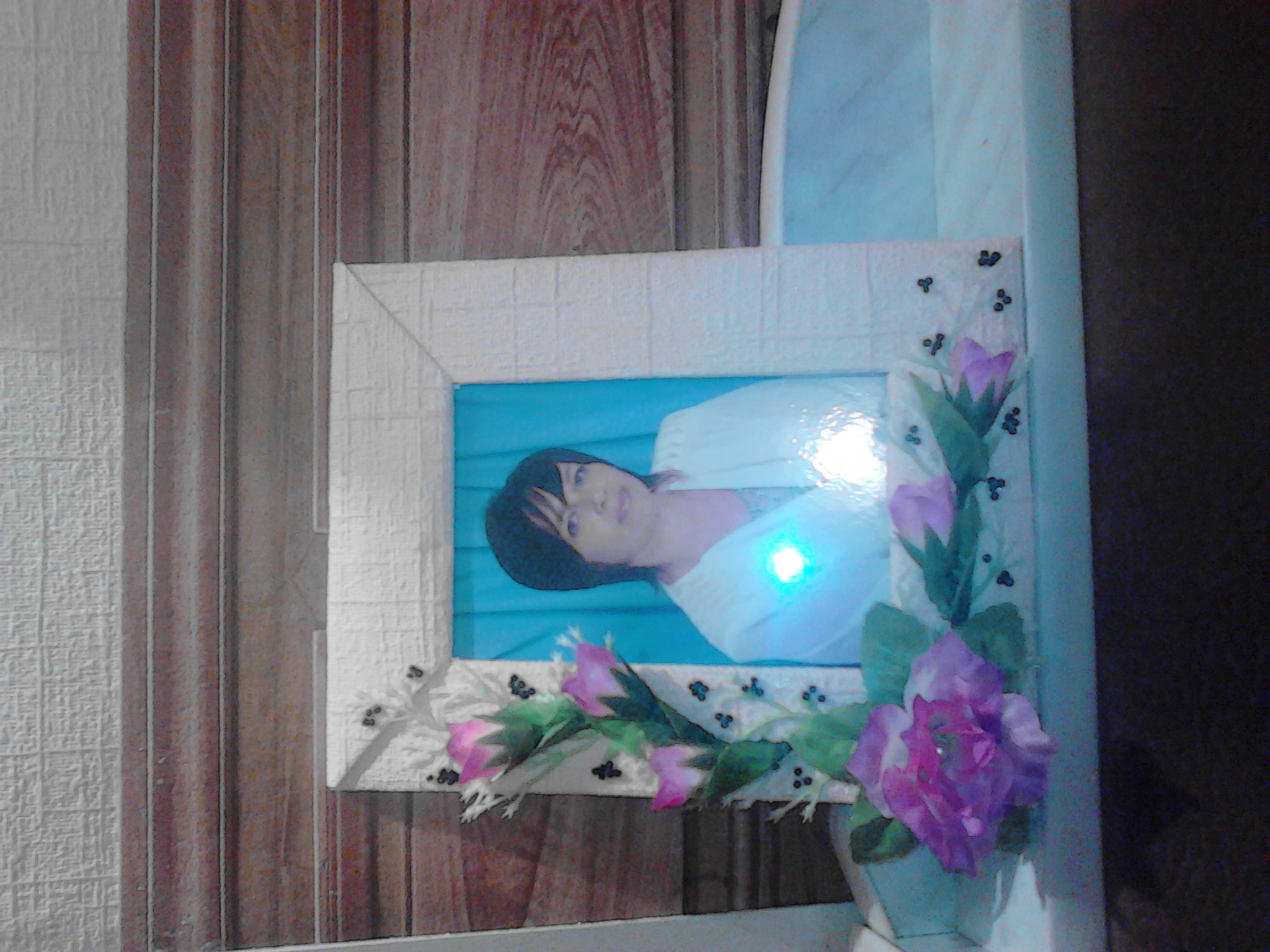 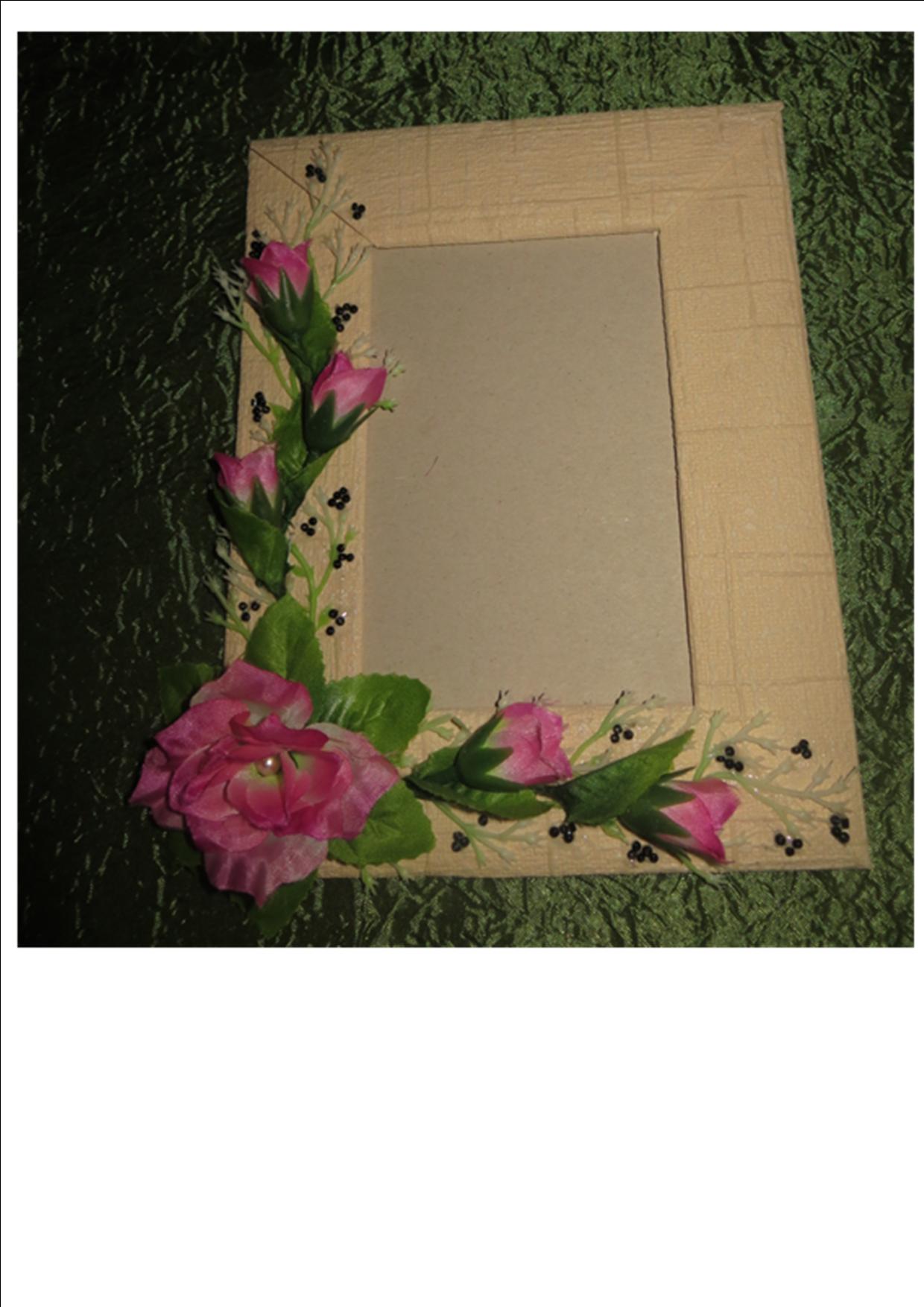 Такую рамку можно сделать в подарок не только маме, но и папе, брату, тёте и т.д., только сменив тематику оформления. Для детей детского сада я использую для  оформления бусинки, ракушки, пазлы, компьютерные диски, фигурки от магнитиков, лапшу и т.д. Фантазия детей в плане оформления безгранична!